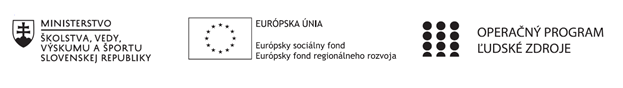 Správa o činnosti pedagogického klubu Prioritná osVzdelávanieŠpecifický cieľ1.1.1 Zvýšiť inkluzívnosť a rovnaký prístup ku kvalitnému vzdelávaniu a zlepšiť výsledky a kompetencie detí a žiakovPrijímateľZákladná škola, Štúrova 341, Hanušovce nad TopľouNázov projektuRozvoj funkčnej gramotnosti žiakov v základnej školeKód projektu  ITMS2014+312011Q919Názov pedagogického klubu Klub prírodovedy na 1. stupni ZŠDátum stretnutia  pedagogického klubu23. 5. 2019Miesto stretnutia  pedagogického klubuUčebňa II. AMeno koordinátora pedagogického klubuMgr. Anna OndovováOdkaz na webové sídlo zverejnenej správywww.zshanusovce.edupage.skManažérske zhrnutie:krátka anotácia, kľúčové slová Aby žiaci primárneho vzdelávania vedeli využívať získané poznatky a vedomosti v praktických situáciách, je potrebné podnecovať ich zvedavosť o poznanie .Využitím vhodných metód a foriem výučby pomôžeme žiakom rozvíjať prírodovednú gramotnosť.Kľúčové slová: pracovné listy, praktické situácie, Hlavné body, témy stretnutia, zhrnutie priebehu stretnutia: Aplikácia úloh na rozvoj prírodovednej gramotnostiNávrh úloh na rozvoj prírodovednej gramotnostiKlasifikácia úlohŠpecifikácia úloh DiskusiaPrivítanie členov klubu, prezentácia členov.-     oboznámenie  s témou stretnutiaanalýza úloh podľa ročníkov primárneho vzdelávania-     klasifikácia úloh podľa náročnostiobsahová stránka úloh-     špecifikácia úlohselekcia  počtu úloh v jednotlivých PL-     diskusianávrhy znakov pre lepšiu orientáciu sa v PLZávery a odporúčania:Pri tvorbe  úloh zameranej na prírodovednú gramotnosť  je potrebné vychádzať z bežných praktických situácií. Spolupracovať s členmi pedagogických klubov  na primárnom vzdelávaní. Vypracoval (meno, priezvisko)Mgr. Anna OndovováDátumPodpisSchválil (meno, priezvisko)DátumPodpis